Tổ Ngoại ngữ sinh hoạt CM NC BHMN tháng 3/2024Người viết bài: Trần Thị Thúy Giáo viên tổ Ngoại ngữ	Thực hiện Công văn số: 5555/BGDDT-GDTrH V/v hướng dẫn sinh hoạt chuyên môn về đổi mới phương pháp dạy học và kiểm tra đánh giá, tổ Ngoại ngữ đã nghiêm túc thực hiện nghiên cứu bài học môn học theo các hướng dẫn Bộ GD&ĐT, Sở GD&ĐT cũng như sự quan tâm chỉ đạo sát sao của ban chuyên môn nhà trường. 	Tổ Ngoại ngữ đã thực hiện theo các bước của việc nghiên cứu bài học môn học theo đúng trình tự. Dưới đây là giờ dạy của minh họa của đồng chí Lưu Thị Thanh Hoa – giáo viên tổ Ngoại ngữ tại lớp 10A2 – tiết 3 thứ 6 ngày 15/03/2024 với nội dung: Grade 10 – Unit 8: Reading. Các em học sinh đã tích cực tham gia các hoạt động. Dưới đây là một số hoạt động. 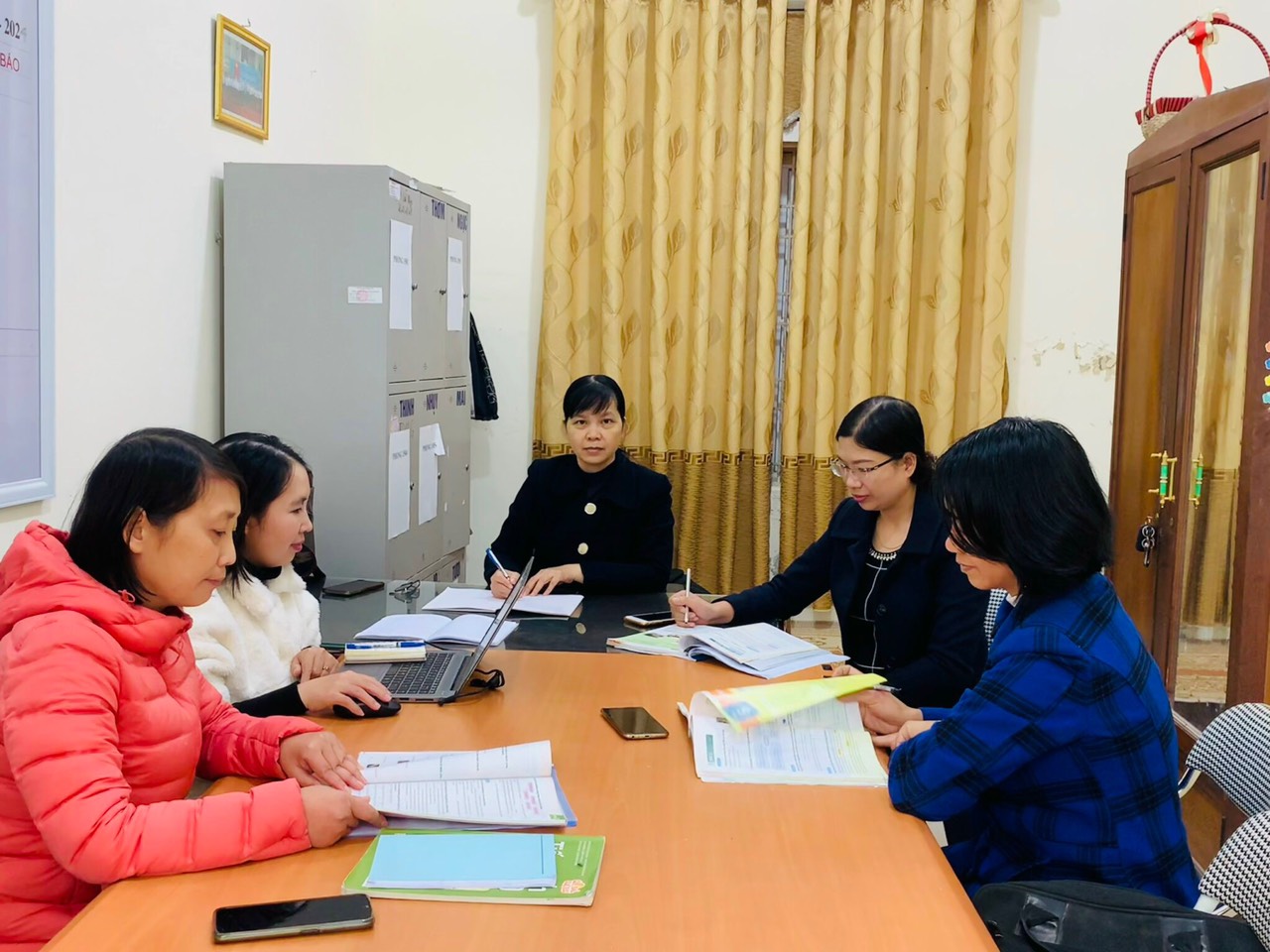 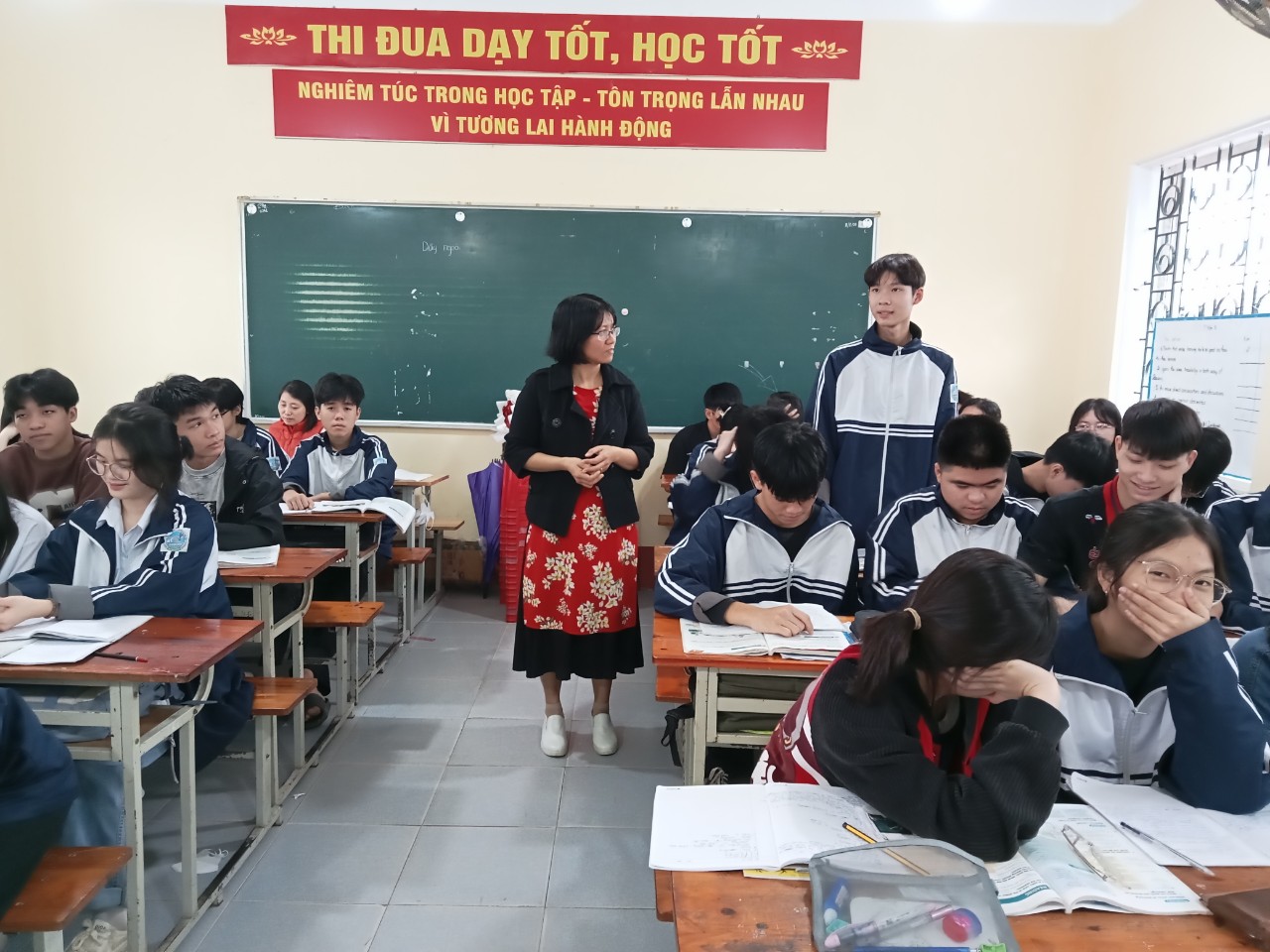 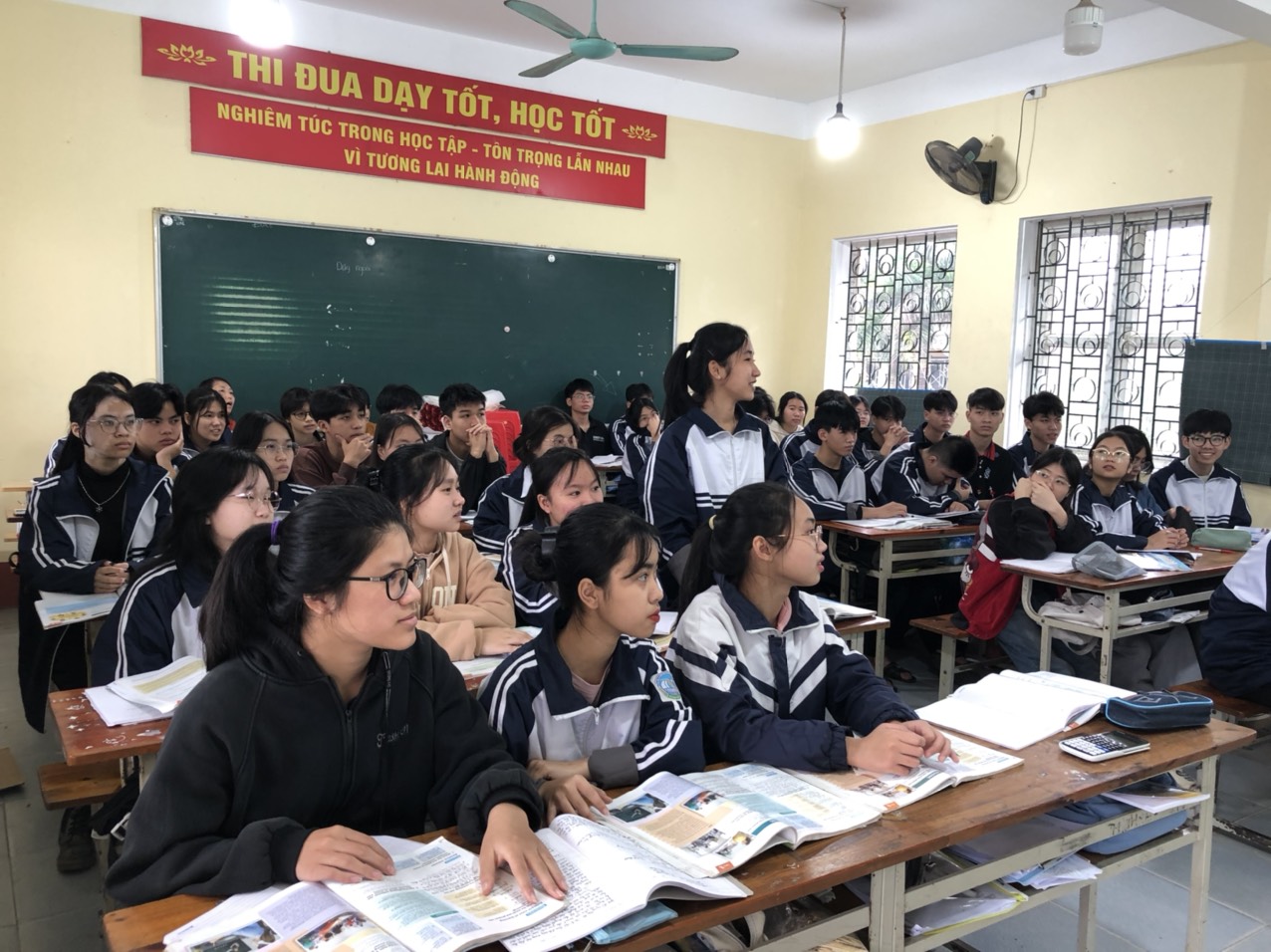 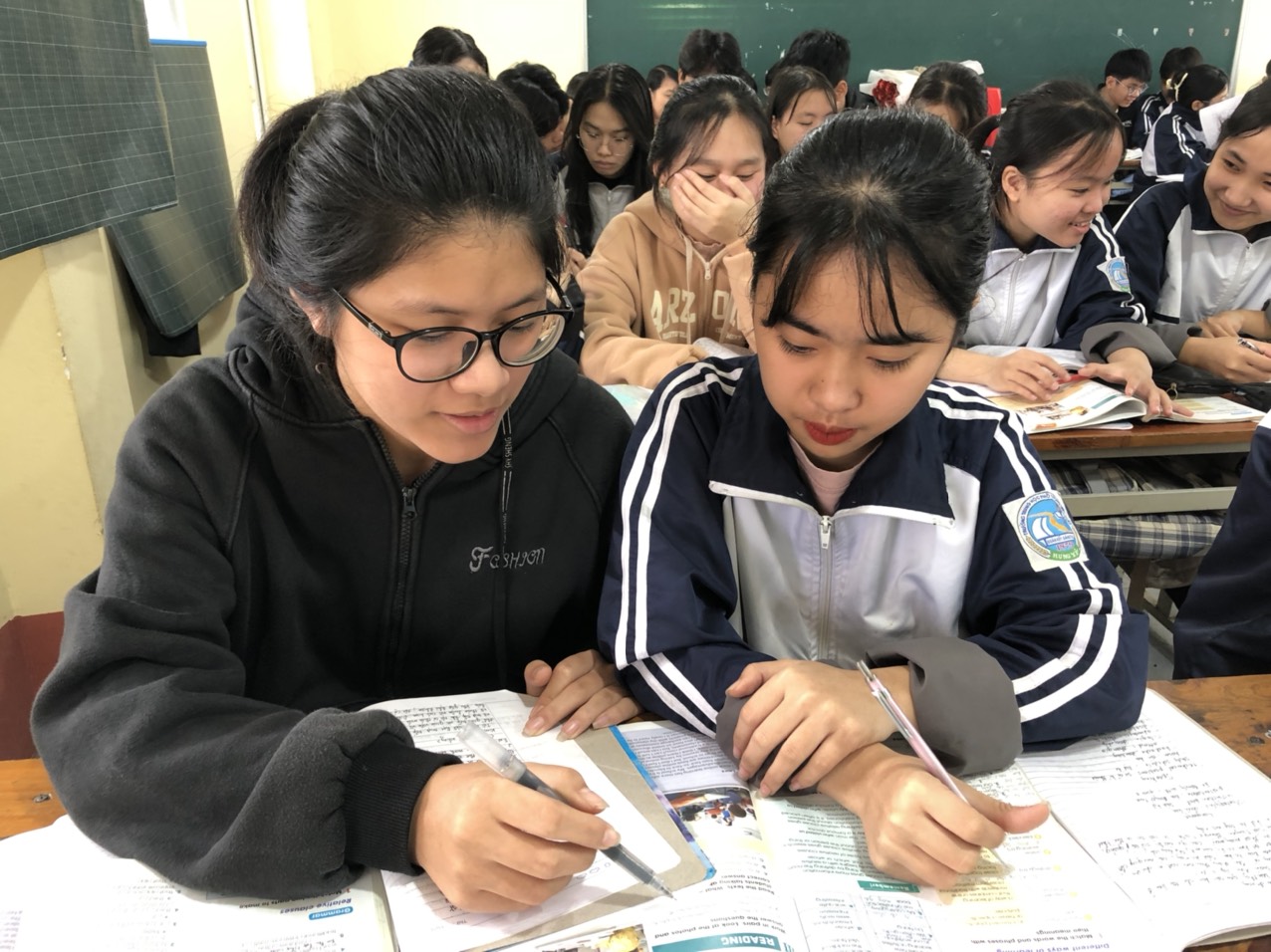 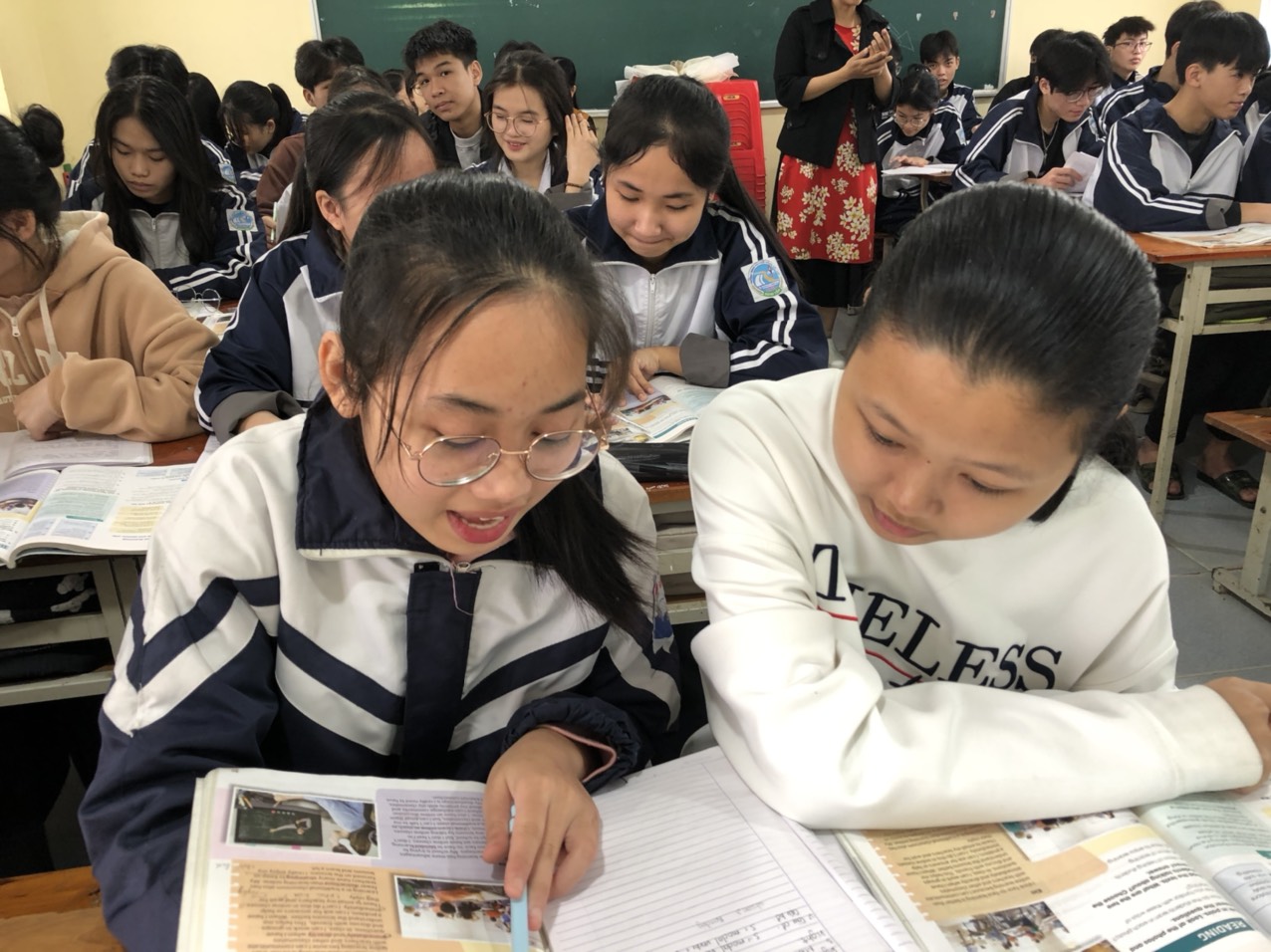 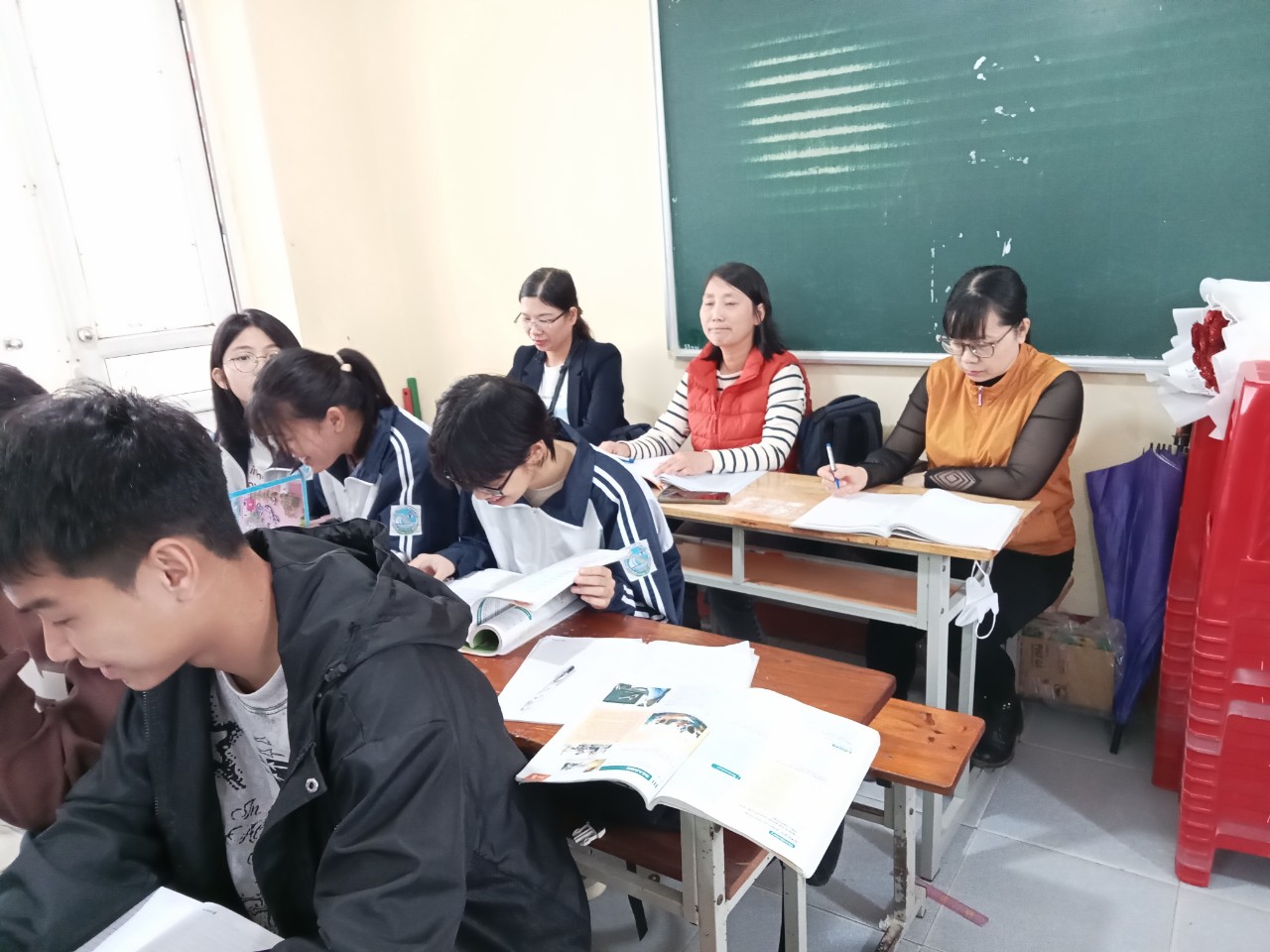 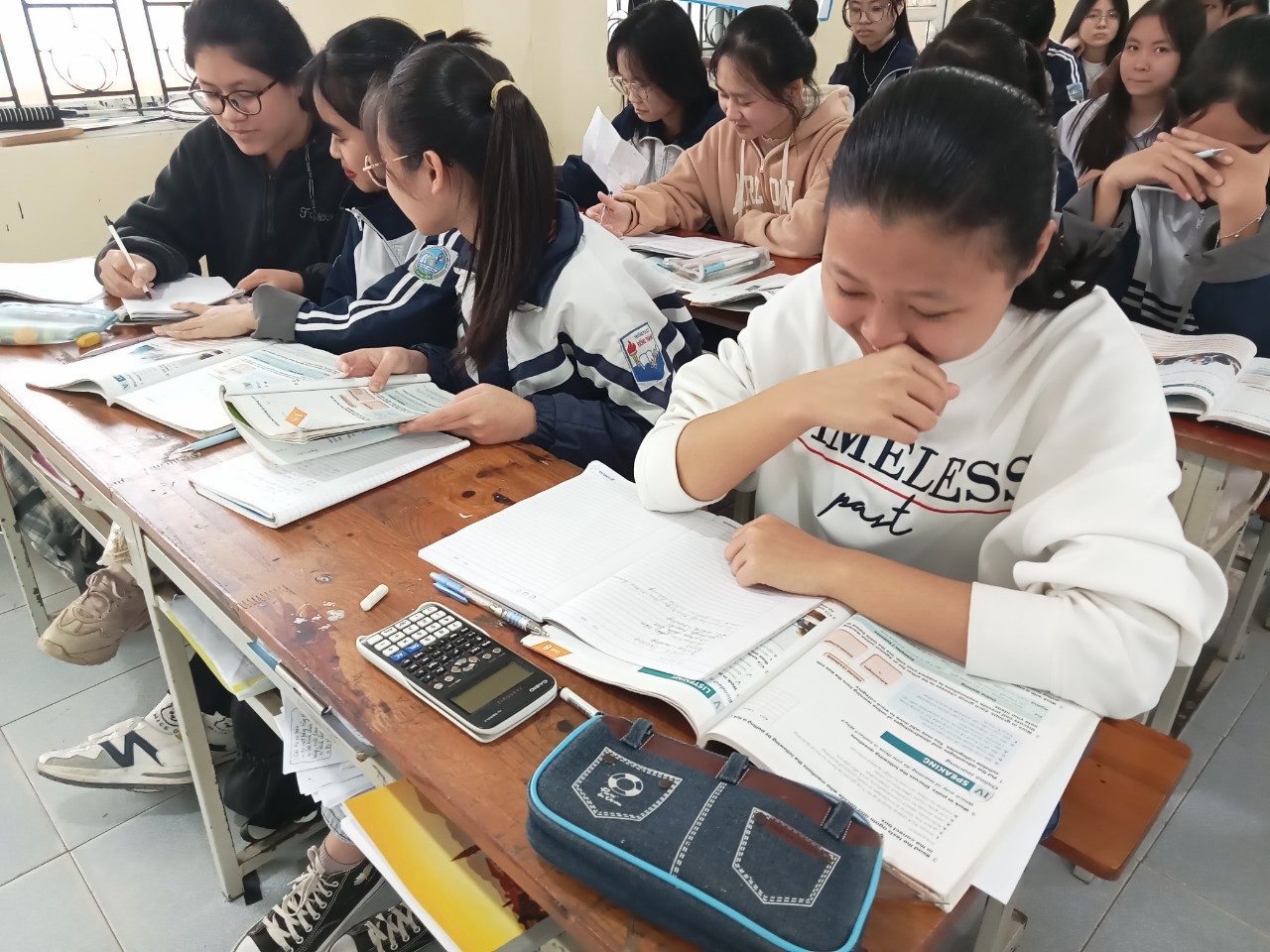 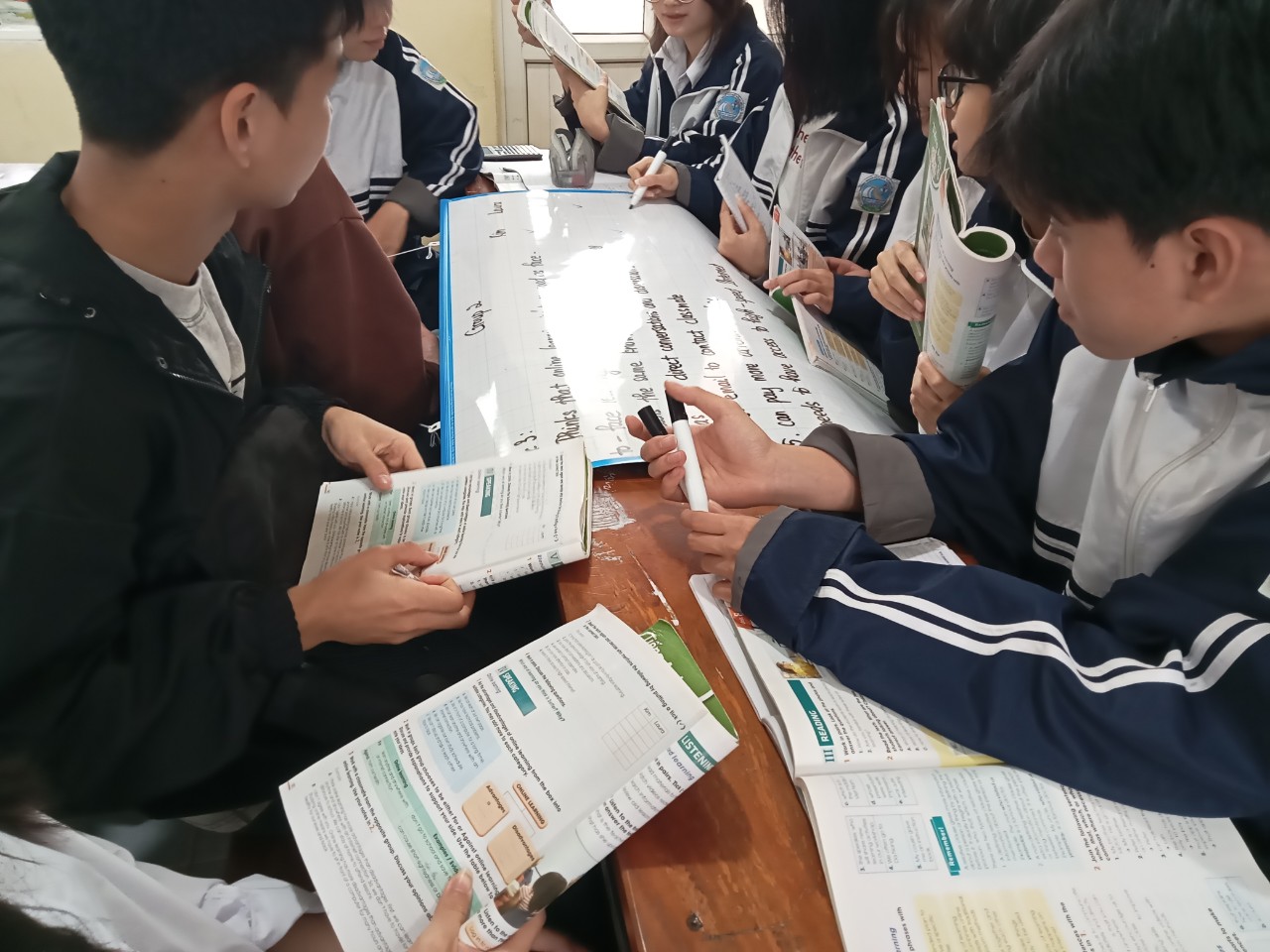 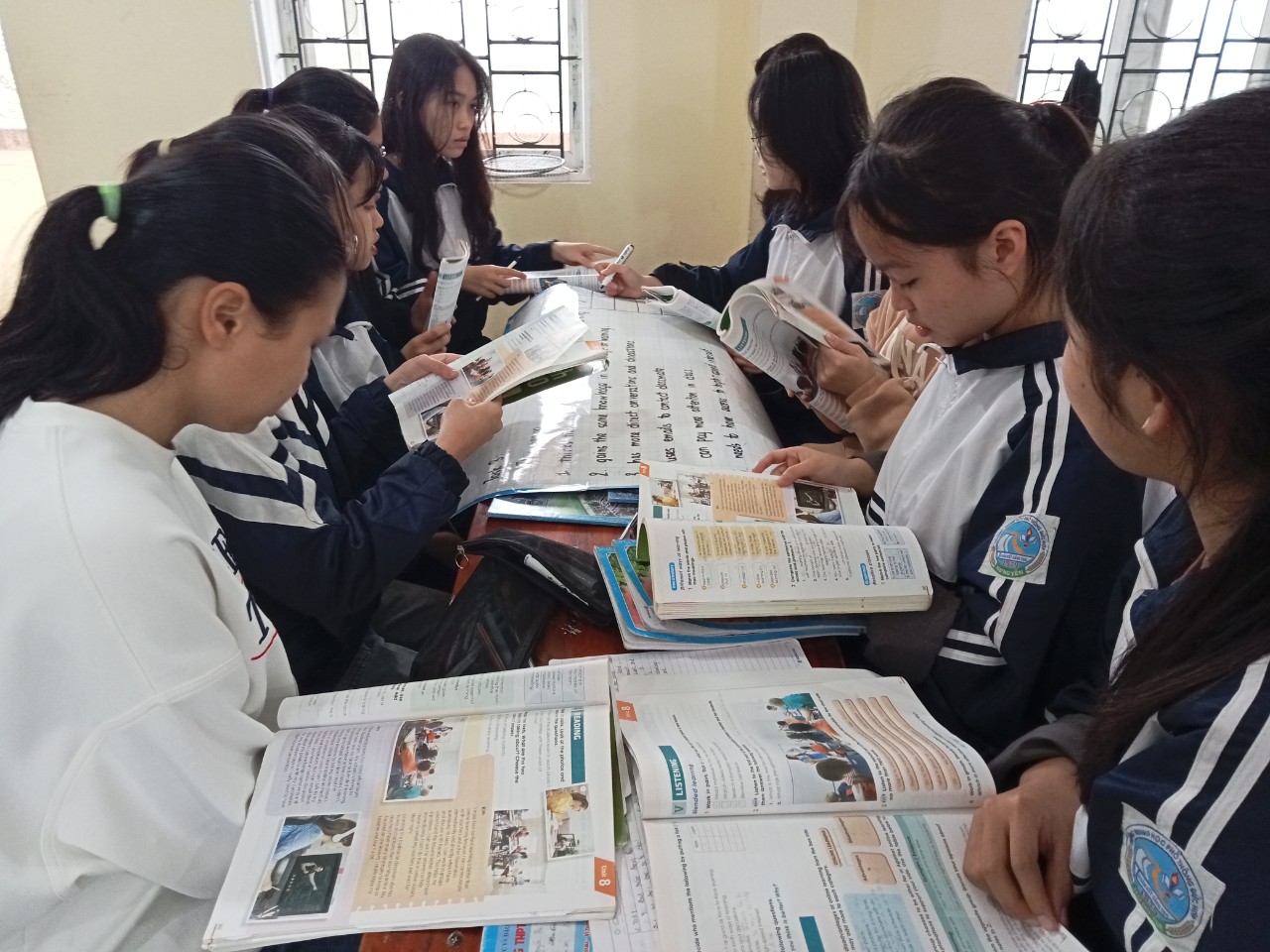 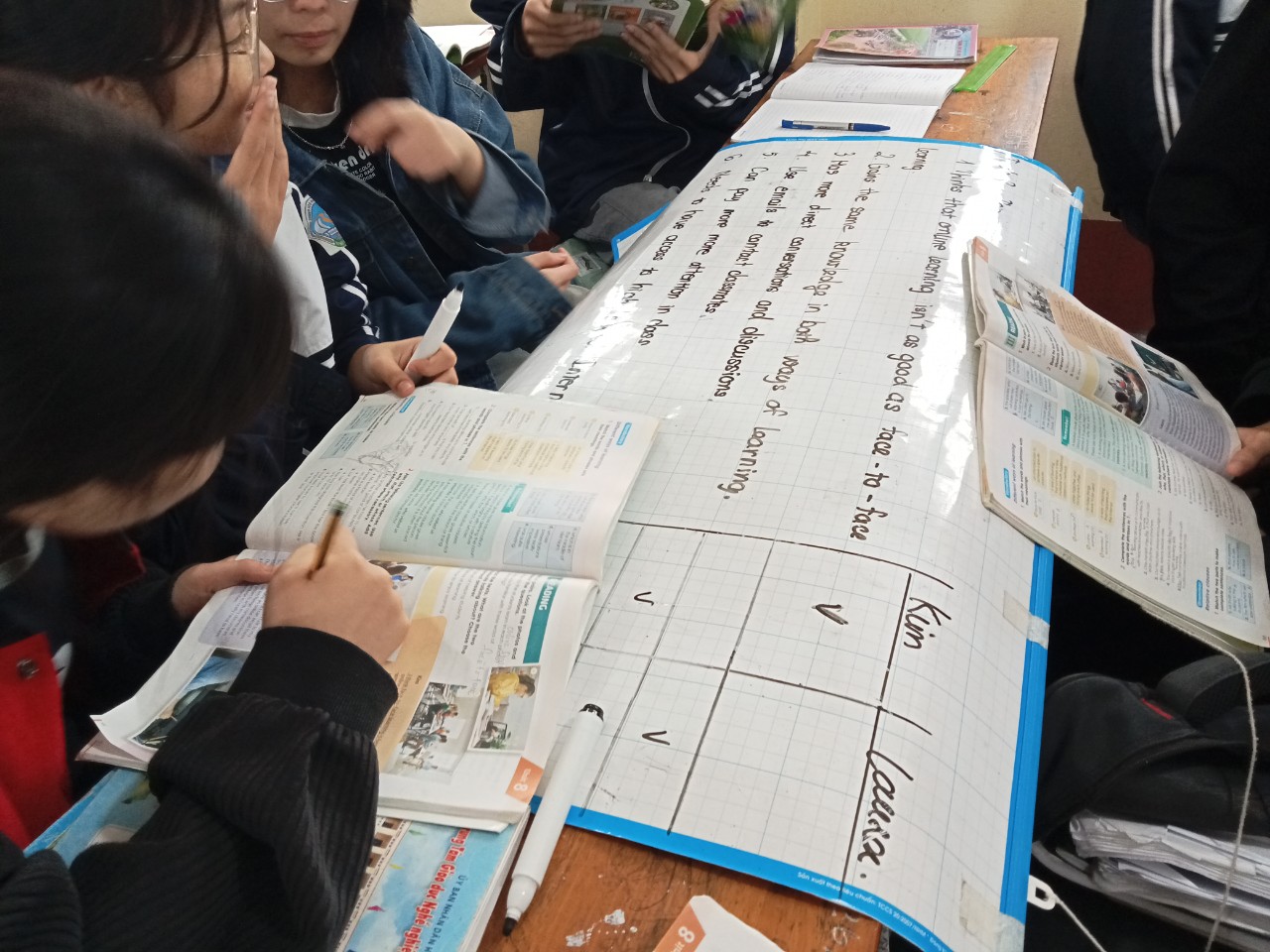 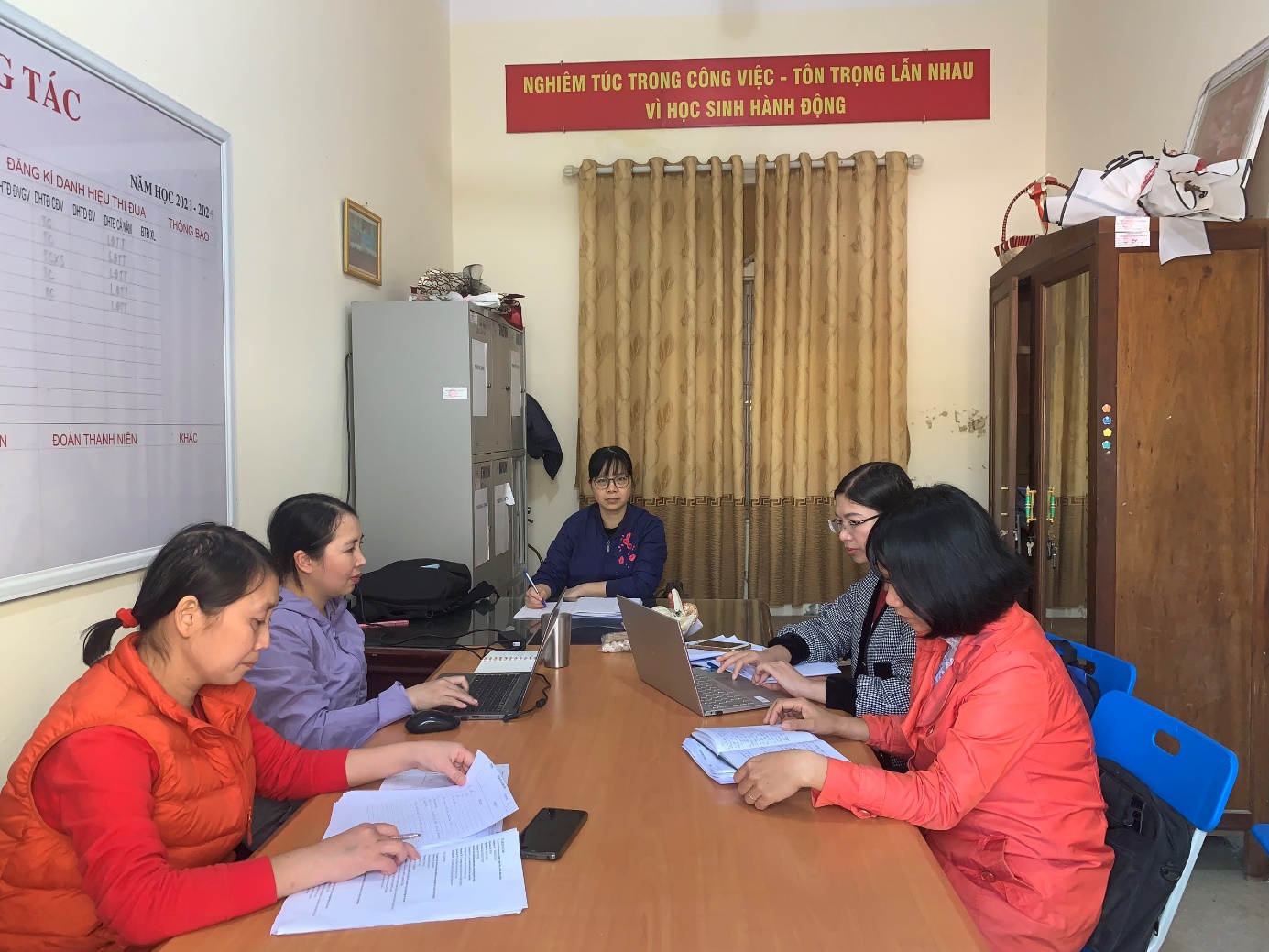 